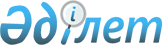 Об установлении квоты рабочих мест для лиц, освобожденных из мест лишения свободы и несовершеннолетних выпускников интернатных организаций в городе Аксу
					
			Утративший силу
			
			
		
					Постановление акимата города Аксу Павлодарской области от 05 ноября 2010 года N 775/5. Зарегистрировано Департаментом юстиции Павлодарской области 20 декабря 2010 года N 12-2-160. Утратило силу постановлением акимата города Аксу Павлодарской области от 13 августа 2012 года N 536/6      Сноска. Утратило силу постановлением акимата города Аксу Павлодарской области от 13.08.2012 N 536/6.

      В соответствии со статьей 31 Закона Республики Казахстан от 23 января 2001 года "О местном государственном управлении и самоуправлении в Республике Казахстан", подпунктами 5-5) и 5-6) статьи 7 Закона Республики Казахстан от 23 января 2001 года "О занятости населения", в целях оказания содействия в трудоустройстве лицам, освобожденным из мест лишения свободы, и несовершеннолетним выпускникам интернатных организаций, нуждающимся в социальной защите и испытывающим трудности в поиске работы, акимат города ПОСТАНОВЛЯЕТ:



      1. Установить квоту рабочих мест для лиц, освободившихся из мест лишения свободы, и несовершеннолетних выпускников интернатных организаций на предприятиях, в учреждениях и организациях Аксуского региона, независимо от форм собственности (по согласованию), в размере одного процента от общей численности рабочих мест.



      2. Государственному учреждению "Отдел занятости и социальных программ города Аксу" обеспечить содействие лицам, освобожденным из мест лишения свободы, и несовершеннолетним выпускникам интернатных организаций в трудоустройстве и выборе работы путем выдачи соответствующих направлений работодателям (по согласованию).



      3. Настоящее постановление акимата города вводится в действие по истечении десяти календарных дней после дня его первого официального опубликования.



      4. Контроль за исполнением настоящего постановления возложить на заместителя акима города Рахимжанова Е.М.      Аким города                                О. Каиргельдинов      Согласовано:      Председатель потребительского

      кооператива собственников

      квартир "Энергетик"

      05.11.2010 г.                              В. Косых      Председатель кооператива

      собственников помещения "Радуга-1"

      05.11.2010 г.                              Б. Идрисова      Председатель кооператива

      собственников квартир "Достык-Аксу"

      05.11.2010 г.                              Н. Окулова      Председатель кооператива

      собственников квартир "Таир-1"

      05.11.2010 г.                              Д. Габешия      Председатель кооператива

      Собственников квартир "Отан-2"

      05.11.2010 г.                              З. Иманбаева
					© 2012. РГП на ПХВ «Институт законодательства и правовой информации Республики Казахстан» Министерства юстиции Республики Казахстан
				